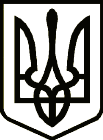 УкраїнаНОВГОРОД-СІВЕРСЬКА РАЙОННА РАДА ЧЕРНІГІВСЬКОЇ ОБЛАСТІРІШЕННЯ(третя (позачергова) сесія восьмого скликання)03 лютого  2021 року                                                                             № 43-VIIIм. Новгород-СіверськийПро звернення Новгород-Сіверської районної ради Чернігівської області до Президента України, Верховної Ради України, Кабінету Міністрів України щодо фінансової підтримки районних рад у період реорганізаціїКеруючись частиною другою статті 43 Закону України «Про місцеве самоврядування в Україні», районна рада вирішила:	1. Звернутися  до  Президента України, Верховної Ради України, Кабінету Міністрів України щодо фінансової підтримки районних рад у період реорганізації. Звернення додається.	2. Голові районної ради Падалку Р. В. направити Звернення до  Президента України, Верховної Ради України, Кабінету Міністрів України.Голова районної ради                                                              Р. В. ПадалкоПогоджено:Заступник голови Новгород-Сіверськоїрайонної ради Чернігівської області                                        В. М. БондаренкоГоловний спеціаліст відділу з юридичних питань та комунальної власності виконавчого апарату Новгород-Сіверської районної ради Чернігівської області                                                                  О. Ф. Юрченко